Аналитическая справка по итогам Всероссийских проверочных работ Анализ ВПР по математике учащихся 7 классаНазначение ВПР по  математике  – оценить уровень общеобразовательной подготовки обучающихся 7 класса в соответствии с требованиями ФГОС НОО. ВПР позволило осуществить диагностику достижения предметных и метапредметных результатов, в т.ч. уровня сформированности универсальных учебных действий (УУД) и овладения межпредметными понятиями.  ВПР была проведена     18 апреля 2019 г.  Всего в классе – 7  учащихся  Выполняли работу –7 обучающихся.  В ходе работы нарушений выявлено не было. Работа содержит 16 заданий. Максимальный первичный балл: 19. На «5» - 1  обучающийся (14 %) – (16 б)На «4» - 3  обучающихся (42%) – (12-15 б)На «3» -3   обучающихся (42%)- (7-11 б)На «2»- 0 обучающихся (0%)  -(0-6 б)Успеваемость – 100 %,  качество – 57 %, средний балл- 3,76. Распределение заданий варианта проверочной работы по содержанию, проверяемым умениям и видам деятельности В заданиях 1, 2 проверяется владение понятиями «отрицательное число», «обыкновенная дробь», «десятичная дробь» и вычислительными навыками. В задании 3 проверяется умение извлекать информацию, представленную в таблицах или на графиках. В задании 4 проверяется владение основными единицами измерения длины, площади, объёма, массы, времени, скорости. Заданием 5 проверяется умение решать текстовые задачи на проценты. Задание 6 направлено на проверку умений решать несложные логические задачи, а также находить пересечение, объединение, подмножество в простейших ситуациях. В задании 7 проверяются умения извлекать информацию, представленную на диаграммах, а также выполнять оценки, прикидки. В задании 8 проверяется владение понятиями «функция», «график функции», «способы задания функции».В задании 9 проверяется умение решать линейные уравнения, а также системы линейных уравнений. Задание 10 направлено на проверку умения извлекать из текста необходимую информацию, делать оценки, прикидки при практических расчётах. В задании 11 проверяется умение выполнять преобразования буквенных выражений с использованием формул сокращённого умножения. В задании 12 проверяется умение сравнивать обыкновенные дроби, десятичные дроби и смешанные числа. Задания 13 и 14 проверяют умение оперировать свойствами геометрических фигур, применять геометрические факты для решения задач. В задании 15 проверяется умение представлять данные в виде таблиц, диаграмм, графиков. Задание 16 направлено на проверку умения решать текстовые задачи на производительность, покупки, движение.Проведенный анализ предполагает следующие выводы:     Обучающиеся 7 класса на низком уровне  справились с заданиями, где необходимо упростить выражение и найти значение выражения,текстовая задача на движение, геометрическая задача. Слабо сформировано умение решать текстовые задачи.     Результаты ВПР показали, что 2 обучающихся 7 класса повысили отметку по предмету, 4 обучающихся подтвердили отметку по журналу, 1 обучающихся понизил отметку.          В предстоящий период предстоит работа по нескольким направлениям:- тренировать учащихся в решении задач, связанных с умением  записывать и сравнивать  числа ;- упражнять их в решении нестандартных задач, направленных на логическое мышление;- для детей, успешно выполненных работу, показавших высокие результаты по всем заданиям организовать  индивидуальные занятия в целях развития их математических способностей;- продолжить дополнительную работу с детьми, слабо выполнившими работу.NФИОКлассВар.Выполнение заданийВыполнение заданийВыполнение заданийВыполнение заданийВыполнение заданийВыполнение заданийВыполнение заданийВыполнение заданийВыполнение заданийВыполнение заданийВыполнение заданийВыполнение заданийВыполнение заданийВыполнение заданийВыполнение заданийВыполнение заданийВыполнение заданийВыполнение заданийВыполнение заданийПерв. баллОтм.Отм. по журналу за предыдущую четвертьNФИОКлассВар.№Перв. баллОтм.Отм. по журналу за предыдущую четвертьNФИОКлассВар.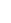 123456  7 89101112131415151616Перв. баллОтм.Отм. по журналу за предыдущую четвертьNФИОКлассВар.М
а
к
с111111111112121122Перв. баллОтм.Отм. по журналу за предыдущую четверть17001      791  1  0  1  1  0  0  0  1  0  1  0  1  0011 083327002     7  101  1  1  1  1  1  0  1  1  1  0  2  1  00110  134337003     7  91  1  1  1  1  1  1  1  1  0  0  2  1  11112 165447004     7  101  1   1  1  0  0  0  1  0  1  0  0  1  1100 083457005     7  101  1  1  1  0  1  0  1  1  0  0  0  1  0000 083367006     7  91  1  0  1  1  1  1  0  1  0  1  2  1  00110 124277007     7  101  1  1  1  1  1  0  1  1  1  0  0  1  00112 1244